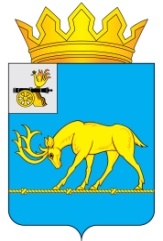 АДМИНИСТРАЦИЯ МУНИЦИПАЛЬНОГО ОБРАЗОВАНИЯ«ТЕМКИНСКИЙ РАЙОН» СМОЛЕНСКОЙ ОБЛАСТИПОСТАНОВЛЕНИЕот______________№________                                                                       с. ТемкиноОб утверждении Административного регламента Администрации муниципального  образования «Темкинский район» Смоленской области по предоставлению муниципальной услуги  «Предоставление разрешения на условно разрешенный вид использования земельного участка
 или объекта капитального строительства на территории муниципального образования   «Темкинский район» Смоленской области»В целях обеспечения доступности и повышения качества предоставления муниципальной услуги по предоставлению разрешения на условно разрешенный вид использования земельного участка или объекта капитального строительства, в соответствии с Федеральным от 27.07.2010 N 210-ФЗ «Об организации предоставления государственных и муниципальных услуг, Администрация  муниципального образования «Темкинский район» Смоленской области  п о с т а н о в л я е т:1. Утвердить прилагаемый Административный регламент Администрации муниципального  образования «Темкинский район» Смоленской области по предоставлению муниципальной услуги «Предоставление		разрешения на условно разрешенный вид использования земельного участка или объекта капитального строительства  на территории муниципального образования «Темкинский район» Смоленской области».2. Опубликовать данное постановление в районной газете «Заря» и разместить на официальном сайте Администрации муниципального образования «Темкинский район» Смоленской области в информационно-телекоммуникационной сети «Интернет».3. Контроль за исполнением настоящего постановления возложить на заместителя Главы муниципального образования «Темкинский район» Смоленской области  В.И. Волкова.Глава муниципального образования «Темкинский район» Смоленской области                                                С.А. ГуляевУТВЕРЖДЕНПостановлением Администрации муниципального образования «Темкинский  район»  Смоленской области от _____________ № _____АДМИНИСТРАТИВНЫЙ РЕГЛАМЕНТпредоставления муниципальной услуги«Предоставление разрешения на условно разрешенный вид использования земельного участка или объекта капитального строительства на территории муниципального образования «Темкинский район» Смоленской области1. Общие положения1.1. Предмет регулирования административного регламента предоставления муниципальной услуги
          Административный регламент устанавливает порядок и стандарт предоставления муниципальной услуги по предоставлению разрешения на условно разрешенный вид использования земельного участка
 или объекта капитального строительства (далее - муниципальная услуга), а также состав, последовательность и сроки выполнения административных процедур, требования к порядку их выполнения, порядок и формы контроля за предоставлением муниципальных услуг, порядок обжалования заявителями решений и действий (бездействия) должностных лиц и принимаемых ими решений при	предоставлении	муниципальных	услуг.1.2. Термины, используемые в административном регламентеВ настоящем Административном регламенте используются следующие термины и понятия:муниципальная услуга, предоставляемая органом местного самоуправления (далее - муниципальная услуга), - деятельность по реализации функций органа местного самоуправления, которая осуществляется по запросам заявителей в пределах полномочий органа, предоставляющего муниципальные услуги, по решению вопросов местного значения, установленных в соответствии с Федеральным законом от 6 октября 2003 года № 131-ФЗ «Об общих принципах организации  местного  самоуправления   в   Российской   Федерации»   и   Уставом муниципального образования «Темкинский район» Смоленской области;- заявитель - физическое или юридическое лицо (за исключением государственных органов и их территориальных органов, органов государственных внебюджетных фондов и их территориальных органов, органов местного самоуправления) либо их уполномоченные представители, обратившиеся в орган,предоставляющий муниципальные услуги, либо в организации, предоставляющие муниципальные услуги, с запросом о предоставлении муниципальной услуги, выраженным в устной, письменной или электронной форме;- административный регламент - нормативный правовой акт, устанавливающий порядок предоставления государственной или муниципальной услуги и стандарт предоставления государственной или муниципальной услуги.1.3. Описание заявителей, а также физических и юридических лиц, имеющих право в соответствии с федеральным и (или) областным законодательством, муниципальными нормативными правовыми актами либо в силу наделения их заявителями в порядке, установленном законодательством Российской Федерации, полномочиями выступать от их имени при взаимодействии с Администрацией, иными органами местного самоуправления и организациями при предоставлении муниципальной услуги1.3.1. Право на получение муниципальной услуги имеют физические и юридические лица (далее - заявитель).1.4. Требования к порядку информирования о порядке предоставления муниципальной услуги1.4.1. Сведения о месте нахождения, графике работы, номерах контактных телефонов, адресах официальных сайтов и адресах электронной почте Администрации, структурных подразделений Администрации и организаций, участвующих в предоставлении муниципальной услуги:Место нахождения: 215350 Смоленская область, с.Темкино, ул. Советская  д. 27.График работы: ежедневно, кроме субботы и воскресенья, с 9-00 до 17-15.Обед с 13-00 до 14-00.Контактный телефон: 8(48136) 2-14-44.Адрес официального сайта Администрации в сети Интернет:
temkino.admin-smolensk.ru, адрес электронной почты:  temkino@admin-smolensk.ru1.4.2.	 Информация о местах нахождения и графиках работы Администрации,
структурных подразделений Администрации и организаций, участвующих в
предоставлении муниципальной услуги, а также многофункциональных центров
предоставления государственных и муниципальных услуг размещается: в табличном виде на информационных стендах Администрации;на Интернет-сайте Администрации: temkino.admin-smolensk.ru в информационно-телекоммуникационных сетях общего пользования (в том числе в сети Интернет),в средствах массовой информации: в газете «Заря»на региональном портале государственных услуг.1.4.3. Размещаемая информация содержит также:извлечения из нормативных правовых актов, устанавливающих порядок и условия предоставления муниципальной услуги;текст административного регламента с приложениями;блок-схему (согласно Приложению  2 к административному регламенту);перечень документов, необходимых для предоставления муниципальной услуги, и требования, предъявляемые к этим документам;порядок информирования о ходе предоставления муниципальной услуги;порядок обжалования действий (бездействия) и решений, осуществляемых и принимаемых Администрацией в ходе предоставления муниципальной услуги.1.4.4. Информирование заявителей о порядке предоставления муниципальной услуги осуществляется в форме индивидуального информирования и публичного информирования. 1.4.5.	При информировании заявителя о порядке предоставления муниципальной услуги должностное лицо сообщает информацию по следующим
вопросам:-	о категории заявителей, имеющих право на получение муниципальной услуги;о перечне документов, требуемых от заявителя, необходимых для получения муниципальной услуги;о требованиях к заверению документов и сведений;-	по входящим номерам, под которыми зарегистрированы в системе делопроизводства заявления и прилагающиеся к ним материалы;-	о необходимости представления дополнительных документов и сведений.1.4.6.	При ответе на телефонные звонки должностное лицо должно назвать фамилию, имя, отчество, занимаемую должность и наименование структурного подразделения, предложить гражданину представиться и изложить суть вопроса.Должностное лицо при общении с заявителем (по телефону или лично) должно корректно и внимательно относиться к заявителю, не унижая его чести и достоинства. Устное информирование о порядке предоставления муниципальной услуги должно проводиться с использованием официально-делового стиля речи.Во время разговора необходимо произносить слова четко, избегать «параллельных разговоров» с окружающими людьми и не прерывать разговор по причине поступления звонка на другой аппарат.Должностное лицо, осуществляющее устное информирование о порядке предоставления муниципальной услуги, не вправе осуществлять информирование заявителя, выходящее за рамки стандартных процедур и условий предоставления муниципальной услуги и прямо или косвенно влияющее на индивидуальное решение гражданина.Должностное лицо, осуществляющее индивидуальное устное информирование о порядке предоставления муниципальной услуги, должно принять все необходимые меры для полного и оперативного ответа на поставленные вопросы. В случае невозможности предоставления полной информации должностное лицо, осуществляющее индивидуальное устное информирование, должно предложить гражданину обратиться за необходимой информацией в письменном виде либо назначить другое удобное для него время для устного информирования по интересующему его вопросу.1.4.7.	Индивидуальное письменное информирование о порядке
предоставления муниципальной услуги при письменном обращении гражданина в
орган, предоставляющий муниципальную услугу, осуществляется путем
направления ответа почтовым отправлением.При индивидуальном письменном информировании ответ направляется заявителю в течение 15 дней со дня регистрации обращения.Ответ на обращение, поступившее в форме электронного документа, направляется в форме электронного документа по адресу электронной почты, указанному в обращении, или в письменной форме по почтовому адресу, указанному в обращении.Публичное информирование о порядке предоставления муниципальной услуги осуществляется посредством размещения соответствующей информации в средствах массовой информации, на официальном сайте органа, предоставляющего муниципальную услугу, а также на информационных стендах в местах предоставления услуги.1.4.10.	Заявитель имеет право на получение сведений о стадии прохождения
его обращения.2. Стандарт предоставления муниципальной услуги2.1. Наименование муниципальной услуги2.2.1. Наименование муниципальной услуги – «Предоставление разрешения на условно разрешенный вид использования земельного участка или объекта капитального строительства  на территории муниципального образования Темкинского городского поселения Темкинского района Смоленской области»2.2. Наименование органа, предоставляющего муниципальную услугуМуниципальную услугу предоставляет Администрация муниципального образования «Темкинский район» Смоленской области, структурное подразделение Администрации, ответственное за предоставление муниципальной услуги  - отдел архитектуры, строительства, транспорта и ЖКХ Администрации муниципального образования «Темкинский район» Смоленской области (далее – отдел).2.2.2.Для предоставления муниципальной услуги не требуется обращения в иные органы государственной власти, органы местного самоуправления и организации.2.2.3. Запрещено требовать от заявителя осуществления действий, в том числе согласований, необходимых для получения муниципальной услуги и связанных с обращением в иные органы местного самоуправления, организации, за исключением получения услуг, включенных в перечень услуг, которые являются необходимыми и обязательными для предоставления муниципальных услуг, которые являются необходимыми и обязательными для предоставления муниципальных услуг органами местного самоуправления Администрации  муниципального образования «Темкинский район» Смоленской области.2.3. Результат предоставления муниципальной услуги2.3.1. Результатом предоставления муниципальной услуги является выдача постановления Администрации о предоставлении разрешения на условно разрешенный вид использования земельного	 участка или объекта капитального строительства, либо об отказе в предоставлении разрешения.2.3.2. Результат предоставления муниципальной услуги  может быть передан заявителю в очной или заочной форме, в одном или нескольких видах (бумажном, бумажно-электронном (посредствам факса, электронной почты), электронном).2.3.3. При очной форме получения результата предоставления муниципальной услуги заявитель обращается в Отдел лично. При обращении в Отдел заявитель предъявляет паспорт гражданина Российской Федерации или иной документ, удостоверяющий личность.2.3.4. При очной форме получения результата предоставления муниципальной услуги заявителю выдается документ, подписанный Главой муниципального образования «Темкинский район» Смоленской области.2.3.5. При заочной форме получения результата предоставления муниципальной услуги в бумажном виде документ  направляется заявителю по почте (заказным письмом) на адрес заявителя, указанный в запросе (обращении, заявлении).2.3.6. При заочной форме получения результата предоставления муниципальной услуги в электронном виде документ направляется на адрес электронной почты, указанный в запросе (заявлении, обращении) и (или) передается на Единый портал, Региональный портал.2.4. Срок предоставления муниципальной услуги2.4.1. Максимальный срок предоставления муниципальной услуги составляет 90 дней со дня поступления заявления.2.4.2. При направлении заявителем заявления и копий всех необходимых документов, предоставляемых заявителем, по почте срок предоставления муниципальной услуги отсчитывается от даты их поступления в Отдел (по дате регистрации).2.4.3. При направлении заявления и всех необходимых документом, предоставляемых заявителем, в электронном виде срок предоставления муниципальной услуги отсчитывается от даты их поступления в Администрацию (по дате регистрации), о чем заявитель получает соответствующее уведомление через Единый портал, Региональный портал.2.5. Правовые основания предоставления муниципальной услугиПредоставление муниципальной услуги осуществляется в соответствии с:Конституцией Российской Федерации (принята всенародным голосованием 12.12.1993);Федеральным законом от 27.07.2010 № 210-ФЗ «Об организации предоставления государственных и муниципальных услуг»;Градостроительным кодексом Российской Федерации от 29.12.2004г. № 190-ФЗ (Российская газета, 2004,  30 декабря);Федеральным законом от 06.10.2003 № 131-ФЗ «Об общих принципах организации местного самоуправления в Российской Федерации» (Российская газета, 2003, 8 октября);Уставом муниципального образования «Темкинский район» Смоленской области .2.6. Исчерпывающий перечень документов, необходимых для предоставления муниципальной услуги2.6.1. Для предоставления муниципальной услуги правообладатель или его представитель (далее - заявитель) представляет в Администрацию заявление о предоставлении разрешения на условно разрешенный вид использования земельного участка или объекта капитального строительства по образцу согласно приложению №1 к административному регламенту с обоснованием заявленных требований, предусмотренных статьей 39 Градостроительного кодекса Российской Федерации (далее заявление).2.6.2. Заявитель в обоснование заявления прилагает следующие документы:
         - копия кадастровой выписки о земельном участке (выписка из государственного кадастра недвижимости), содержащая каталог координат поворотных точек, заверенная в установленном законом порядке или предъявление оригинала	(по инициативе	 заявителя);
          - копии правоустанавливающих документов на земельный участок, заверенные в установленном законом порядке или предъявление оригинала (по инициативе заявителя);
         - схема расположения земельного участка на топографической съемке в масштабе 1:500, и ситуационный план с учетом текущих изменений, выполненные организацией, имеющей лицензию на данный вид деятельности;
          - схема генплана, выполненная в масштабе 1:500 на топографической съемке с учетом текущих изменений, выполненная организацией, имеющей лицензию на данный	вид	деятельности	в	1	экземпляре;
         - фотографии	земельного	 участка;
          - в случае если земельный участок попадает в границы территории памятника природы - заключение Департамента природных ресурсов и экологии (по инициативе	 заявителя);
         - в случае наличия на земельном участке объектов культурного наследия (памятников истории и культуры) - предоставление охранных документов (охранных обязательств-договоров, охранных договоров) собственниками и пользователями объектов культурного наследия, выданных Департаментом культуры	(по	инициативе	 заявителя);
         - в случае расположения земельного участка в водоохраной зоне, зоне подтопления, в прибрежно-защитной зоне водного объекта - заключение Департамента водных ресурсов (по инициативе заявителя).
          Заявитель в обоснование заявления прилагает документы, подтверждающие заинтересованность заявителя в получении разрешения на условно разрешенный вид	использования.
         2.6.3. Документы, представляемые заявителем, должны соответствовать следующим требованиям:- фамилия, имя и отчество (при наличии) заявителя, адрес его места жительства, телефон (если есть)  должны быть написаны полностью;- в документах не должно быть подчисток, приписок, зачеркнутых слов и иных неоговоренных исправлений;-  документы не должны быть исполнены карандашом.2.7. Исчерпывающий перечень документов, необходимых для предоставления муниципальной услуги, которые находятся в распоряжении государственных органов, органов местного самоуправления и иных организаций и которые заявитель вправе представить по собственной инициативе2.7.1. В исчерпывающий перечень документов, необходимых для предоставления муниципальной услуги, которые находятся в распоряжении государственных органов, органов местного самоуправления и иных организаций и которые заявитель вправе представить по собственной инициативе, входят:- выписка из Единого государственного реестра прав на недвижимое имущество и сделок с ним о правах на земельный участок, принадлежащий заявителю;
         - выписка из Единого государственного реестра прав на недвижимое имущество о правообладателях земельных участков, имеющих общие границы с земельным участком, применительно к которому запрашивается данное разрешение, правообладателях объектов капитального строительства, расположенных на земельных участках, имеющих общие границы с земельным участком, применительно к которому запрашивается данное разрешение, и правообладателях помещений, являющихся частью объекта капитального строительства, применительно к которому запрашивается данное разрешение;
         - кадастровая выписка о земельном участке (выписка из государственного кадастра недвижимости) на земельный участок, принадлежащий заявителю, а также имеющих общие границы с земельным участком, применительно к которому запрашивается данное разрешение.2.7.2. Для получения муниципальной услуги заявитель вправе по собственной инициативе представить документы, указанные в пункте 2.6.1. настоящего Административного регламента, полученные путем личного обращения или через своего представителя в органы или организации.   2.7.3. Запрещено требовать от заявителя представления документов и информации, входящих в перечень документов, указанных в пункте 2.6.1 настоящего Административного регламента.2.8. Исчерпывающий перечень оснований для отказа в приеме документов, необходимых для предоставления муниципальной услугиОснования для отказа в приеме документов, необходимых для предоставления муниципальной услуги, нормативными правовыми актами не предусмотрены.2.9. Исчерпывающий перечень оснований для отказа в предоставлении муниципальной услуги2.9.1. Заявителю отказывается в предоставлении муниципальной услуги, если:
          - на соответствующую территорию не распространяется действие градостроительных регламентов либо для соответствующей территории градостроительные	регламенты	 не	установлены;
         - запрашиваемый вид разрешенного использования земельного участка или объекта капитального строительства не соответствует градостроительным регламентам, установленным Правилами землепользования и застройки муниципального образования Темкинского городского поселение Темкинского района Смоленской области (для части территории муниципального образования), в отношении территориальной зоны, в пределах которой располагается земельный участок к которому запрашивается разрешение на условно	разрешенный	вид использования;
         - не	соблюдаются	требования	 технических	регламентов;
          - заявитель письменно отказывается от получения разрешения на отклонение от предельных параметров разрешенного строительства, реконструкции объектов капитального строительства.2.10. Перечень услуг, необходимых и обязательных для предоставления муниципальной услуги, в том числе сведения о документе (документах), выдаваемом (выдаваемых) организациями, участвующими в предоставлении муниципальной услуги2.10.1. Для предоставления муниципальной услуги не требуется обращение за услугой, в том числе сведения о документе (документах), выдаваемом (выдаваемых) организациями, участвующими в предоставлении муниципальной услуги.2.11. Размер платы, взимаемой с заявителя при предоставлении муниципальной услуги, и способы ее взимания в случаях, предусмотренных федеральными законами, принимаемыми в соответствии с ними иными нормативными правовыми актами Российской Федерации, нормативными правовыми актами Смоленской области, муниципальными правовыми актами2.11.1.Муниципальная услуга предоставляется бесплатно.2.121. Максимальный срок ожидания в очереди при подаче запроса о предоставлении муниципальной услуги и при получении результата предоставления муниципальной услуги2.12.1. Максимальный срок ожидания в очереди при подаче запроса (заявления, обращения) о предоставлении муниципальной услуги не должен превышать 15 минут.2.12.2. Максимальный срок ожидания в очереди при получении результата предоставления муниципальной услуги не должен превышать 15 минут.2.13. Срок регистрации запроса заявителя о предоставлении муниципальной услуги, услуги организации, участвующей в предоставлении муниципальной услуги, в том числе в электронной форме2.13.1. Срок регистрации запроса заявителя о предоставлении муниципальной услуги не должен превышать15 минут.2.14. Требования к помещениям, в которых предоставляются муниципальные услуги, к местам ожидания и приема заявителей, размещению и оформлению визуальной, текстовой и мультимедийной информации о порядке предоставления муниципальной услуги, в том числе к обеспечению доступности для инвалидов указанных объектов в соответствии с законодательством Российской Федерации о социальной защите инвалидовВходы в помещения оборудуются пандусами, либо кнопками вызова «Помощника» (работника Администрации способного оказать помощь инвалиду при предоставлении ему услуги), позволяющими обеспечить беспрепятственный доступ для инвалидов, включая инвалидов, использующих кресла-коляски;Помещения, предназначенные для предоставления муниципальной услуги, должны:оборудоваться местами для ожидания;содержать информацию о порядке предоставления муниципальной услуги;снабжаться соответствующими табличками с указанием номера кабинета, названий подразделений, фамилий, имен, отчеств (при наличии), должностей специалистов, ответственных за предоставление муниципальной услуги, номеров телефонов и адресов электронной почты, часов приема и иной справочной информации.Рабочие места специалистов, ответственных за предоставление муниципальной услуги, должны оснащаться рабочими столами и стульями, компьютерами с установленными справочно-правовыми системами, обеспечением доступа к сети «Интернет», оргтехникой, позволяющей своевременно и в полном объеме организовать предоставление муниципальной услуги.Доступность для инвалидов объектов (зданий, помещений), в которых предоставляется муниципальная услуга, должна быть обеспечена:возможностью самостоятельного передвижения инвалидов, в том числе с использованием кресла-коляски, по территории, на которой расположены объекты (здания, помещения), в которых предоставляется муниципальная услуга;сопровождением инвалидов, имеющих стойкие расстройства функции зрения и самостоятельного передвижения, и оказанием им помощи на объектах (в зданиях, помещениях), в которых предоставляется муниципальная услуга;надлежащим размещением оборудования и носителей информации, необходимых для обеспечения беспрепятственного доступа инвалидов к объектам (зданиям, помещениям), в которых предоставляется муниципальная услуга, местам ожидания и приема заявителей с учетом ограничений их жизнедеятельности;допуском сурдопереводчика и тифлосурдопереводчика при оказании инвалиду муниципальной услуги;допуском на объекты (в здания, помещения), в которых предоставляется муниципальная услуга, собаки-проводника при наличии документа, подтверждающего ее специальное обучение и выдаваемого по форме и в порядке, которые определяются федеральным органом исполнительной власти, осуществляющим функции по выработке и реализации государственной политики и нормативно-правовому регулированию в сфере социальной защиты населения;оказанием специалистами Администрации, МФЦ помощи инвалидам в преодолении барьеров, мешающих получению ими муниципальной услуги наравне с другими заявителями.2.15. Показатели доступности и качества муниципальной услуги2.15.1. Показателями доступности предоставления муниципальной услуги являются:1) транспортная доступность к местам предоставления муниципальной услуги;2) обеспечение беспрепятственного доступа к помещениям, в которых предоставляется муниципальная услуга;3) размещение информации о порядке предоставления муниципальной услуги в сети Интернет.2.15.2. Показателями качества предоставления муниципальной услуги являются:1) соблюдение стандарта предоставления муниципальной услуги;2) количество взаимодействий заявителя с должностными лицами при предоставлении муниципальной услуги и их продолжительность (2 раза по 15 минут);3) возможность получения информации о ходе предоставления муниципальной услуги.4) Качественной предоставляемая муниципальная услуга признается при предоставлении услуги в сроки, определенные п. 2.4 настоящего Административного регламента и при отсутствии жалоб со стороны потребителей на нарушение требований стандарта предоставления муниципальной услуги.2.16. Особенности предоставления муниципальных услуг в многофункциональных центрах и особенности предоставления муниципальных услуг в электронной форме2.16.1.	Запросы и обращения могут быть направлены в форме электронных документов с использованием информационно-телекоммуникационных сетей общего пользования, в том числе сети Интернет.2.16.2.	Запросы и обращения, поступившие в Администрацию в форме электронного документа, подлежат рассмотрению в порядке, установленном настоящим Административным регламентом для письменных обращений. В обращении заявитель в обязательном порядке указывает свои фамилию, имя, отчество (последнее - при наличии) - для граждан или наименование юридического лица (организации) - для юридических лиц и иных организаций, адрес электронной почты, если ответ должен быть направлен в форме электронного документа, и почтовый адрес, если ответ должен быть направлен в письменной форме. Заявитель вправе приложить к такому обращению необходимые документы и материалы в электронной форме либо направить указанные документы и материалы или их копии в письменной форме.3. Состав, последовательность и сроки выполнения административных процедур, требования к порядку их выполнения3.1. Прием и регистрация документов3.1.2. Основанием для начала административной процедуры по приему заявления и документов на получение муниципальной услуги является обращение заявителя с письменным заявлением и документами, необходимыми для получения муниципальной услуги, в Администрацию.3.1.3. Предоставление муниципальной услуги включает в себя следующие административные процедуры: - специалист устанавливает предмет обращения, личность заявителя, полномочия	представителя;
         - проверяет правильность заполнения заявления и наличие приложенных к заявлению	документов;
         - удостоверяется, что  документы скреплены печатями, имеют надлежащие подписи сторон или определенных законодательством должностных лиц;
         - фамилия, имя и отчество физического лица, адрес его регистрации в соответствии с документом, удостоверяющим личность, наименование юридического лица и его местонахождение указаны полностью;
         - в документах нет подчисток, приписок, зачеркнутых слов и иных исправлений;
         - в день принятия заявления осуществляет регистрацию заявления о предоставлении разрешения на условно разрешенный вид использования земельного участка или объекта капитального строительства.3.1.4. При отсутствии документов, указанных в приложении к заявлению, в случае несоответствия представленных документов установленным требованиям, специалист Отдела устно уведомляет заявителя о наличии препятствий для рассмотрения вопроса о предоставлении муниципальной услуги, объясняет заявителю содержание выявленных недостатков в представленных документах и меры по их устранению.Если недостатки, препятствующие приему документов, допустимо устранить в ходе приема, они устраняются незамедлительно.
         Если такие недостатки невозможно устранить в ходе приема, заявителю отказывается в приеме заявления и документов и разъясняется право при укомплектовании пакета документов обратиться повторно за предоставлением муниципальной	услуги.
         3.1.5. Заявитель имеет право направить заявление с приложенными документами почтовым	отправлением.
          Документы, поступившие почтовым отправлением, регистрируются в день	их поступления	в	Администрацию.
         3.1.6. При отсутствии документов, указанных в приложении к заявлению, в случае если заявление и документы не поддаются прочтению, специалист в течение 30 дней со дня регистрации поступившего почтовым отправлением заявления и приложенных документов направляет заявителю уведомление об отказе в приеме заявления и документов с обоснованием причин отказа.
          3.1.7. Результатом выполнения административной процедуры является прием заявления и документов на получение муниципальной услуги или отказ в приеме заявления	и документов	заявителя.
         Максимальная продолжительность административной процедуры не должна превышать	 20минут.
3.2. Проверка документов на установление наличия права на получение муниципальной услуги3.2.1. Основанием для начала административной процедуры по проверке документов на установление наличия права на получение муниципальной услуги является их поступление в Отдел. Специалист в течение пяти дней в рамках межведомственного информационного взаимодействия запрашивает документы, необходимые для 	получения	муниципальной	услуги.
         3.2.2. Специалист Отдела осуществляет подготовку проекта Постановления Администрации  муниципального образования «Темкинский район»  Смоленской области о назначении публичных слушаний, согласно ст.40 Градостроительного кодекса Российской Федерации.Постановление Администрации  муниципального образования «Темкинский район»  Смоленской области подлежит опубликованию в порядке, установленном для официального опубликования муниципальных правовых актов муниципального образования «Темкинский район»  Смоленской области и размещается на официальном сайте Администрации и в	средствах	массовой информации.
          3.2.3. Специалист не позднее чем через 10 дней со дня поступления заявления заявителя направляет сообщения о проведении публичных слушаний по вопросу предоставления разрешения на условно разрешенный вид использования земельного участка или объекта капитального строительства:- правообладателям земельных участков, имеющих общие границы с земельным участком, применительно к которому запрашивается разрешение на условно разрешенный вид использования земельных участков;
          - правообладателям объектов капитального строительства, расположенных на земельных участках, имеющих общие границы с земельным участком, применительно к которому запрашивается разрешение на условно разрешенный вид использования	земельных	участков;
         3.2.4. Результатом проверки документов на установление наличия права на получение муниципальной услуги является подготовка и издание Постановления Главы муниципального образования  «Темкинский район» Смоленской области о назначении публичных слушаний.3.3. Формирование и направление межведомственного запроса3.3.1. Основанием для начала административной процедуры формирования и направления межведомственного запроса является непредставление заявителем документов, которые находятся в распоряжении государственных органов, органов местного самоуправления и иных организаций, участвующих в предоставлении муниципальной услуги.3.3.2. В случае если заявителем представлены все документы, указанные в пункте 2.6.1 настоящего Административного регламента, специалист переходит к исполнению следующей административной процедуры.3.3.3. В случае если заявителем по собственной инициативе не представлены указанные в пункте 2.6.1 настоящего Административного регламента документы, специалист, ответственный за формирование и направление межведомственного запроса, принимает решение о формировании и направлении межведомственного запроса.3.3.4. Порядок направления межведомственных запросов, а также состав сведений, необходимых для представления документа и (или) информации, которые необходимы для оказания муниципальной услуги, определяется технологической картой межведомственного взаимодействия муниципальной услуги, согласованной Администрацией с соответствующими органами (организациями), участвующими в предоставлении муниципальной услуги. 3.3.5. Срок подготовки межведомственного запроса специалистом не может превышать 3 рабочих дня.3.3.6. Срок подготовки и направления ответа на межведомственный запрос о представлении документов и информации для предоставления муниципальной услуги с использованием межведомственного информационного взаимодействия не может превышать 5 рабочих дней со дня поступления межведомственного запроса в орган или организацию, предоставляющие документ и информацию, если иные сроки подготовки и направления ответа на межведомственный запрос не установлены федеральными законами, правовыми актами Правительства Российской Федерации и принятыми в соответствии с федеральными законами нормативными правовыми актами субъектов Российской Федерации.3.3.7. После поступления ответа на межведомственный запрос специалист, ответственный за формирование и направление межведомственного запроса, регистрирует полученный ответ в установленном порядке и передает специалисту,  ответственному за рассмотрение документов, в день поступления таких документов (сведений).3.3.8. Обязанности специалиста, ответственного за формирование и направление межведомственного запроса, должны быть закреплены в его должностной инструкции.3.3.9. Максимальный срок выполнения административной процедуры составляет 3 рабочих дня.
3.4. Организация и проведение публичных слушаний по вопросу предоставления разрешения на условно разрешенный вид использования земельного участка3.4.1. Основанием для начала административной процедуры по организации и проведению публичных слушаний по вопросу предоставления разрешения на условно разрешенный вид использования земельного участка или объекта капитального строительства  является Постановление Администрации муниципального образования «Темкинский район» Смоленской области о назначении публичных слушаний.
          3.4.2. Оргкомитет по подготовке и проведению публичных слушаний (далее - Оргкомитет) обеспечивает подготовку документов и материалов к публичным слушаниям, и осуществляет прием предложений и замечаний участников публичных слушаний по подлежащим обсуждению вопросам.
         Срок проведения публичных слушаний с момента оповещения жителей о времени и месте их проведения до дня опубликования заключения о результатах публичных слушаний устанавливается в соответствии с Уставом Темкинского городского		Совета	депутатов.
         3.4.3. Оргкомитет по результатам публичных слушаний осуществляет подготовку итогового документа, обеспечивает его опубликование в средствах массовой информации и размещение на официальном сайте Администрации.
       3.5. Принятие решения о предоставлении или об отказе в предоставлении муниципальной услуги, подготовка и выдача результата предоставления муниципальной услуги3.5.1. Основанием для начала административной процедуры по принятию решения о предоставлении разрешения на условно разрешенный вид использования земельного участка или объекта капитального строительства  или об отказе в предоставлении разрешения является поступление Главе муниципального образования «Темкинский район» Смоленской области  и Отделу  рекомендаций комиссии	по	организации	публичных	 слушаний.
          3.5.2. Специалист Отдела на основании рекомендаций комиссии осуществляет подготовку проекта постановления Администрации муниципального образования «Темкинский район» Смоленской области о предоставлении разрешения на  условно разрешенный вид использования земельного участка или объекта капитального строительства или об отказе в предоставлении разрешения.Постановление Администрации муниципального образования «Темкинский район» Смоленской области  о предоставлении или об отказе в предоставлении разрешения принимается Главой в течение семи дней со дня поступления рекомендаций комиссии и подлежит опубликованию в порядке, установленном для официального опубликования муниципальных правовых актов муниципального образования          « Темкинский район» Смоленской области, иной официальной информации, и размещается на официальном сайте Администрации.
         3.5.3. Результатом предоставления муниципальной услуги является издание постановления Администрации муниципального образования «Темкинский район» Смоленской области  о предоставлении разрешения на условно разрешенный вид использования земельного участка или объекта капитального строительства  или об отказе в предоставлении такого разрешения и выдача его заявителю.
4. Формы контроля за исполнением настоящегоАдминистративного регламента4.1. Порядок осуществления текущего контроля за соблюдениеми исполнением ответственными должностными лицами положенийнастоящего Административного регламента и иных нормативныхправовых актов, устанавливающих требования к предоставлениюмуниципальной услуги, а также принятием решенийответственными лицами4.1.1. Начальник Отдела осуществляет текущий контроль за соблюдением последовательности и сроков действий и административных процедур в ходе предоставления муниципальной услуги.4.1.2.Плановый контроль осуществляется путем проведения Главой муниципального образования «Темкинский район» или уполномоченными лицами проверок соблюдения положений настоящего Административного регламента, выявления и устранения нарушений прав заявителей, рассмотрения, подготовки ответов на обращения заявителей.4.2. Порядок и периодичность осуществления плановых и внеплановых проверок полноты и качества предоставления муниципальной услуги, в том числе порядок и формы контроля за полнотой и качеством предоставлениямуниципальной услуги4.2.1. Проверки могут быть плановыми (осуществляться на основании полугодовых или годовых планов работы Администрации) и внеплановыми.4.2.2. Внеплановые проверки проводятся в случае обращения заявителя с жалобой на действия (бездействие) и решения, принятые (осуществляемые) в ходе предоставления муниципальной услуги должностными лицами, муниципальными служащими.4.2.3. Плановый контроль за полнотой и качеством предоставления муниципальной услуги осуществляется в ходе проведения проверок в соответствии с графиком проведения проверок, утвержденным Главой  муниципального образования «Темкинский район» Смоленской области.4.2.4. Результаты проверки оформляются в виде справки, в которой отмечаются выявленные недостатки и предложения по их устранению.4.2.5. По результатам проведенных проверок в случае выявления нарушений прав заявителей осуществляется привлечение виновных лиц к ответственности в соответствии с федеральным и областным законодательством.4.3. Ответственность должностных лиц, муниципальных служащих Администрации за решения и действия (бездействие), принимаемые (осуществляемые) ими в ходе предоставления муниципальной услуги4.3.1. Должностные лица, муниципальные служащие Администрации несут персональную ответственность за соблюдение сроков и последовательности совершения административных действий. Персональная ответственность должностных лиц, муниципальных служащих Администрации закрепляется в их должностных инструкциях.4.3.2. В случае выявления нарушений виновное лицо привлекается к ответственности в порядке, установленном федеральным и областным законодательством,  нормативными правовыми актами Администрации.5. Досудебный (внесудебный) порядок обжалования решений и действий (бездействия) органа, предоставляющего муниципальную услугу, а также должностных лиц или муниципальных служащих5.1. Заявитель имеет право на обжалование решений и действий (бездействия), принятых (осуществляемых) в ходе предоставления муниципальной услуги должностными лицами, муниципальными служащими органа, предоставляющего муниципальную услугу, в досудебном (внесудебном) порядке в срок 3 месяца с момента получения результата муниципальной услуги.5.2. Информация о порядке обжалования решений и действий (бездействия) органа, предоставляющего муниципальную услугу, а также должностных лиц или муниципальных служащих размещается:1) на информационных стендах Администрации; 2) на Интернет-сайте Администрации: temkino.admin-smolensk.ru  в информационно-телекоммуникационных сетях общего пользования (в том числе в сети Интернет);3) в региональной государственной информационной системе «Портал государственных и муниципальных услуг (функций) Смоленской области».5.3. Заявитель может обратиться с жалобой в том числе в следующих случаях:1) нарушение срока регистрации запроса заявителя о предоставлении муниципальной услуги;2) нарушение срока предоставления муниципальной услуги;3) требование у заявителя документов, не предусмотренных нормативными правовыми актами Российской Федерации, нормативными правовыми актами Смоленской области, муниципальными правовыми актами для предоставления муниципальной услуги;4) отказ в приеме документов, предоставление которых предусмотрено нормативными правовыми актами Российской Федерации, нормативными правовыми актами Смоленской области, муниципальными правовыми актами для предоставления муниципальной услуги, у заявителя;5) отказ в предоставлении муниципальной услуги, если основания отказа не предусмотрены федеральными законами и принятыми в соответствии с ними иными нормативными правовыми актами Российской Федерации, нормативными правовыми актами Смоленской области, муниципальными правовыми актами;6) затребование с заявителя при предоставлении муниципальной услуги платы, не предусмотренной нормативными правовыми актами Российской Федерации, нормативными правовыми актами Смоленской области, муниципальными правовыми актами;7) отказ органа, предоставляющего муниципальную услугу, должностного лица органа, предоставляющего муниципальную услугу, в исправлении допущенных опечаток и ошибок в выданных в результате предоставления муниципальной услуги документах либо нарушение установленного срока таких исправлений.5.4. Заявитель вправе подать жалобу в письменной форме на бумажном носителе, в электронной форме в Администрацию, Отдел  (далее – органы, предоставляющие муниципальную услугу), в письменной форме или в электронном виде. Жалобы на решения, принятые руководителем органа, предоставляющего муниципальную услугу, подаются в вышестоящий орган (при его наличии) либо в случае его отсутствия рассматриваются непосредственно руководителем органа, предоставляющего муниципальную услугу, также заявитель может подать жалобу через многофункциональный центр. 5.5. Жалоба в письменной форме может быть также направлена по почте либо принята при личном приеме заявителя, через многофункциональный центр. В электронном виде жалоба может быть подана заявителем посредством официального сайта органа, предоставляющего муниципальную услугу, в информационно-телекоммуникационной сети «Интернет»;5.6. Жалоба должна содержать:1) наименование органа, предоставляющего муниципальную услугу, должностного лица органа, предоставляющего муниципальную услугу, либо муниципального служащего, решения и действия (бездействие) которых обжалуются;2) фамилию, имя, отчество (последнее – при наличии), сведения о месте жительства заявителя – физического лица либо наименование, сведения о месте нахождения заявителя – юридического лица, а также номер (номера) контактного телефона, адрес (адреса) электронной почты (при наличии) и почтовый адрес, по которым должен быть направлен ответ заявителю;3) сведения об обжалуемых решениях и действиях (бездействии) органа, предоставляющего муниципальную услугу, должностного лица органа, предоставляющего муниципальную услугу, либо муниципального служащего;4) доводы, на основании которых заявитель не согласен с решением и действием (бездействием) органа, предоставляющего муниципальную услугу, должностного лица органа, предоставляющего муниципальную услугу, либо муниципального служащего.Заявителем могут быть представлены документы (при наличии), подтверждающие доводы заявителя, либо их копии.5.7. Жалоба, поступившая в орган, предоставляющий муниципальную услугу, подлежит рассмотрению должностным лицом, наделенным полномочиями по рассмотрению жалоб, в течение 15 рабочих дней со дня ее регистрации, а в случае обжалования отказа органа, предоставляющего муниципальную услугу, должностного лица органа, предоставляющего муниципальную услугу, в приеме документов у заявителя либо в исправлении допущенных опечаток и ошибок или в случае обжалования нарушения установленного срока таких исправлений – в течение 5 рабочих дней со дня ее регистрации. 5.8. По результатам рассмотрения жалобы должностное лицо, ответственное за рассмотрение жалобы, принимает одно из следующих решений:1) удовлетворяет жалобу, в том числе в форме отмены принятого решения, исправления допущенных органом, предоставляющим муниципальную услугу, опечаток и ошибок в выданных в результате предоставления муниципальной услуги документах, возврата заявителю денежных средств, взимание которых не предусмотрено нормативными правовыми актами Российской Федерации, нормативными правовыми актами Смоленской области, муниципальными правовыми актами, а также в иных формах;2) отказывает в удовлетворении жалобы.5.9. Не позднее дня, следующего за днем принятия решения, заявителю в письменной форме и по желанию заявителя в электронной форме направляется мотивированный ответ о результатах рассмотрения жалобы.5.10. Уполномоченный на рассмотрение жалобы орган отказывает в удовлетворении жалобы в следующих случаях:а) наличие вступившего в законную силу решения суда, арбитражного суда по жалобе о том же предмете и по тем же основаниям;б) подача жалобы лицом, полномочия которого не подтверждены в порядке, установленном законодательством Российской Федерации;в) наличие решения по жалобе, принятого ранее в отношении того же заявителя и по тому же предмету жалобы;г) отказать за необоснованностью. 5.11. Уполномоченный на рассмотрение жалобы орган вправе оставить жалобу без ответа в следующих случаях:а) наличие в жалобе нецензурных либо оскорбительных выражений, угроз жизни, здоровью и имуществу должностного лица, а также членов его семьи;б) отсутствие возможности прочитать какую-либо часть текста жалобы, фамилию, имя, отчество (при наличии) и (или) почтовый адрес заявителя, указанные в жалобе.5.12. Заявители вправе обжаловать решения, принятые в ходе предоставления муниципальной услуги, действия или бездействие должностных лиц, предоставляющих муниципальную услугу, в судебном порядке.Приложение №1к Административному регламентупредоставления муниципальной услуги «Предоставление разрешения на условно разрешенный вид использования земельного участка или объекта капитального строительства на территории муниципального образования «Темкинский район» Смоленской областиГлаве муниципального образования «Темкинский район»  Смоленской области_______________________________________________________________________________________________________________________________________________________________________________________________________________________________________________________________________________________________________________ (сведения о заявителе)*ЗАЯВЛЕНИЕ
о предоставлении разрешения на условно разрешенный вид использования
земельного участка или объекта капитального строительства.Прошу (просим) предоставить разрешение на условно разрешенный вид использования земельного участка или объекта капитального строительства ______________________________________________________________________
(указывается условно разрешенный вид использования земельного участка или объекта капитального строительства)расположенного по адресу: _______________________________________________________________________________________________________________
(область, муниципальное образование, район, населенный пункт, улица, дом, корпус, строение)
_________________________________________________________________________________________________________________________________________
(описание характеристик существующих и намечаемых построек (общая площадь, этажность, открытые пространства, существующие и планируемые места парковки автомобилей и т. д.) с обоснованием того, что реализацией данных предложений не будет оказано негативное воздействие на окружающую среду в объемах,  превышающих допустимые пределы, определенные техническими регламентами)К заявлению прилагаются следующие документы:
1. Копия кадастровой выписки о земельном участке (выписка из государственного кадастра недвижимости), содержащая каталог координат поворотных точек, заверенная в установленном законом порядке или предъявление оригинала (по инициативе заявителя);
2. Копии правоустанавливающих документов на земельный участок, заверенные в установленном законом порядке или предъявление оригинала (по инициативе заявителя);
3. Схема расположения земельного участка на топографической съемке в масштабе 1:500, и ситуационный план с учетом текущих изменений, выполненные организацией, имеющей лицензию на данный вид деятельности;
4. Схема генплана, выполненная в масштабе 1:500 на топографической съемке с учетом текущих изменений, выполненная организацией, имеющей лицензию на данный вид деятельности в 1 экземпляре;
5. Фотографии земельного участка;
6. В случае если земельный участок попадает в границы территории памятника природы - заключение департамента природных ресурсов и экологии (по инициативе заявителя);
8. В случае наличия на земельном участке объектов культурного наследия  - предоставление охранных документов (охранных обязательств-договоров, охранных договоров) собственниками и пользователями объектов культурного наследия, выданных департаментом культуры (по инициативе заявителя);
9. В случае расположения земельного участка в водоохраной зоне, зоне подтопления, в прибрежно-защитной зоне водного объекта - заключение Департамента водных ресурсов (по инициативе заявителя).
Заявитель _______________                     __________________________
                                          (подпись)                                                   (инициалы, фамилия)
______________________                  Дата
* Сведения о заявителе:
Для физических лиц (индивидуальных предпринимателей) указываются: фамилия, имя, отчество, реквизиты документа, удостоверяющего личность (серия, номер, кем и когда выдан), место жительства, номер телефона; для представителя физического лица указываются: фамилия, имя, отчество представителя, реквизиты доверенности, которая прилагается к заявлению. 
Для юридических лиц указываются: наименование, организационно-правовая форма, адрес места нахождения, номер телефона, фамилия, имя, отчество лица, уполномоченного представлять интересы юридического лица, с указанием реквизитов документа, удостоверяющего эти полномочия и прилагаемого к заявлению.

Приложение №2к Административному регламентупредоставления муниципальной услуги «Предоставление разрешения на условно разрешенный вид использования земельного участка или объекта капитального строительства на территории муниципального образования «Темкинский район» Смоленской областиБЛОК-СХЕМА
последовательности административных процедур
при предоставлении муниципальной услуги по предоставлению разрешения на условно разрешенный вид использования земельного участка или объекта капитального строительстваПрием заявления и документов на получение муниципальной услуги↓Проверка документов на установление наличия на установление наличия права на получение муниципальной услуги↓Организация и проведение публичных слушаний по вопросу предоставления разрешения на условно разрешенный вид использования земельного участка или объекта капитального строительства↓Принятие решения о предоставлении или об отказе в предоставлении муниципальной услуги. Подготовка и выдача результата предоставление муниципальной услуги